ПОСТАНОВЛЕНИЕ                                                               JÖПот «20» сентября  2021 г. № 651с. Усть-КоксаО внесении изменений и дополнений в муниципальную программу МО «Усть-Коксинский район» Республики Алтай «Развитие образования  МО «Усть-Коксинский район»  Республики Алтай»,  утвержденную постановлением Главы Администрации МО «Усть-Коксинский район» от 09.11.2018г. № 1228/4 «Об утверждении муниципальной программы  МО «Усть-Коксинский район» Республики Алтай «Развитие образования МО «Усть-Коксинский район»  Республики Алтай».         В связи с изменением объемов финансирования, предусмотренных на реализацию муниципальной программы «Развитие образования МО «Усть-Коксинский район» Республики Алтай»:ПОСТАНОВЛЯЮ:        1. Внести следующие изменения в муниципальную программу «Развитие образования МО «Усть-Коксинский район»  Республики Алтай», утвержденную  постановлением  Главы Администрации МО «Усть-Коксинский район» от 09.11.2018г. № 1228/4 «Об утверждении муниципальной программы  МО «Усть-Коксинский район» Республики Алтай «Развитие образования МО «Усть-Коксинский район»  Республики Алтай» (далее – муниципальная программа):        1.1. Строку  «Ресурсное обеспечение программы»   раздела 1 муниципальной программы в паспорте муниципальной программы принять в новой редакции:      1.2. Строку  «Ресурсное обеспечение программы»   раздела 3 муниципальной программы  в паспорте  подпрограммы 1 «Развитие дошкольного образования »  принять в новой редакции:      1.3. Строку  «Ресурсное обеспечение программы»   раздела 4 муниципальной программы  в паспорте  подпрограммы 2 «Развитие общего образования»  принять в новой редакции:       1.4. Строку  «Ресурсное обеспечение программы»   раздела 5 муниципальной программы  в паспорте  подпрограммы 3 «Развитие дополнительного образования»  принять в новой редакции:      1.5. Раздел VIII. «Ресурсное обеспечение муниципальной программы» изложить в новой редакции:       Общий объем бюджетных ассигнований на реализацию программы составит  4 744 466,21 тыс. рублей,  в том числе по годам реализации программы:2019 год – 849 212,24 тыс. рублей
2020 год – 824 012,16 тыс. рублей;                        
2021год –  853 379,95 тыс. рублей;                         
2022 год – 749 090,99 тыс. рублей;                        
2023 год  - 737 157,45 тыс. рублей;                        
2024 год – 731,613,42 тыс. рублей.   На реализацию программы планируется привлечь:            
средства федерального бюджета в объеме  831 580,08 тыс. рублей(справочно);  средства местного бюджета в объеме  883 371,63 тыс. рублей,                                             средства республиканского бюджета Республики Алтай в объеме          3 029 171,50 тыс. рублей (справочно).      1.6. Приложение № 5 «Прогнозная (справочная) оценка ресурсного обеспечения реализации программы по годам реализации программы за счет всех источников финансирования»; Приложение №1 « Паспорт муниципальной программы»  к Постановлению  принять в новой редакции.      2. Настоящее Постановление подлежит официальному опубликованию путем его размещения на официальном сайте Муниципального образования «Усть-Коксинский район» Республики Алтай.  Информация о размещении на официальном сайте настоящего Постановления подлежит опубликованию в газете «Уймонские вести».  Глава АдминистрацииМО  «Усть-Коксинский район» РА                                                              О.А.КулигинРЕСПУБЛИКА АЛТАЙ АДМИНИСТРАЦИЯ МУНИЦИПАЛЬНОГО ОБРАЗОВАНИЯ«УСТЬ-КОКСИНСКИЙ РАЙОН» РЕСПУБЛИКА АЛТАЙ АДМИНИСТРАЦИЯ МУНИЦИПАЛЬНОГО ОБРАЗОВАНИЯ«УСТЬ-КОКСИНСКИЙ РАЙОН» 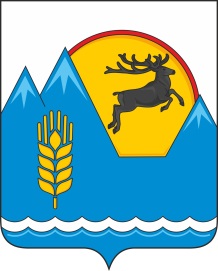 АЛТАЙ РЕСПУБЛИКАНЫНГ«КÖКСУУ-ООЗЫ АЙМАК» МУНИЦИПАЛ ТÖЗÖМÖЛИНИНГАДМИНИСТРАЦИЯЗЫАЛТАЙ РЕСПУБЛИКАНЫНГ«КÖКСУУ-ООЗЫ АЙМАК» МУНИЦИПАЛ ТÖЗÖМÖЛИНИНГАДМИНИСТРАЦИЯЗЫРесурсное      
обеспечение    
программы      Общий объем бюджетных ассигнований на реализацию программы составит  4 744 466,21 тыс. рублей,  в том числе по годам реализации программы:2019 год – 849 212,24 тыс. рублей
2020 год – 824 012,16 тыс. рублей;                        
2021год –  853 379,95 тыс. рублей;                         
2022 год – 749 090,99 тыс. рублей;                        
2023 год  - 737 157,45 тыс. рублей;                        
2024 год – 731,613,42 тыс. рублей.   На реализацию программы планируется привлечь:            
средства федерального бюджета в объеме  831 580,08 тыс. рублей(справочно);  средства местного бюджета в объеме  883 371,63 тыс. рублей,                                             средства республиканского бюджета Республики Алтай в объеме          3 029 171,50 тыс. рублей (справочно);                                                                               Ресурсное обеспечение подпрограммыОбъём финансирования подпрограммы за счет всех источников финансирования составит  976 644,18 тыс. рублей, в том числе  по годам реализации программы:2019 год – 335 951,19 тыс. рублей
2020 год – 170 261,86 тыс. рублей;                        
2021год –  154 627,59 тыс. рублей;                         
2022 год – 113 223,54 тыс. рублей;                        
2023 год – 101 290,00 тыс. рублей;                        
2024 год – 101 290,00 тыс. рублей.На реализацию программы планируется привлечь:                                                             средства республиканского бюджета Республики Алтай в объеме – 628 945,41  тыс. рублей;                                                  федеральный бюджет (справочно) в объеме – 113 764,73 тыс. рублей;- местный  бюджет в объеме – 233 934,04 тыс. рублей. Ресурсное обеспечение подпрограммыОбъём финансирования подпрограммы за счет всех источников финансирования составит  3 559 766,42 тыс. рублей, в том числе  по годам реализации программы:2019 год – 470 163,86 тыс. рублей
2020 год – 608 122,46 тыс. рублей;                        
2021год –  651 169,08 тыс. рублей;                         
2022 год – 610 118,35 тыс. рублей;                        
2023 год – 610 118,35 тыс. рублей;                        
2024 год – 610 074,32 тыс. рублей.На реализацию программы планируется привлечь:                                                             средства республиканского бюджета Республики Алтай в объеме – 2 366 441,40 тыс. рублей;                                                  федеральный бюджет (справочно) в объеме – 717 815,35 тыс. рублей;- местный  бюджет в объеме – 475 509,67 тыс. рублей. Ресурсное обеспечение подпрограммыОбъём финансирования подпрограммы за счет всех источников финансирования составит  120 382,45 тыс. рублей, в том числе  по годам реализации программы:2019 год – 19 857,98 тыс. рублей
2020 год – 22 806,50 тыс. рублей;                        
2021год –  21 767,97 тыс. рублей;                         
2022 год – 18 650,00 тыс. рублей;                        
2023 год – 18 650,00 тыс. рублей;                        
2024 год – 18 650,00 тыс. рублей.На реализацию программы планируется привлечь:                                                             средства республиканского бюджета Республики Алтай в объеме – 4 763,95  тыс. рублей;                                                  федеральный бюджет (справочно) в объеме – 0,00 тыс. рублей;- местный  бюджет в объеме – 115 618,50 тыс. рублей.